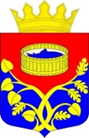 Ленинградская областьЛужский муниципальный районСовет депутатов Лужского муниципального районачетвертого созываРЕШЕНИЕот 31 мая 2022 года  № 148Об утверждении перечня недвижимого муниципального имущества, передаваемого из собственности муниципального образования Лужский муниципальный район Ленинградской области в собственность муниципальногообразования Оредежское сельское поселениеЛужского муниципального районаЛенинградской областиВ соответствии с требованиями Федерального закона от 6 октября 2003 года № 131-ФЗ «Об общих принципах организации местного самоуправления в Российской Федерации» (с изменениями), Федерального закона от 31 декабря 2005 года №199-ФЗ «О внесении изменений в отдельные законодательные акты Российской Федерации в связи с совершенствованием разграничения полномочий», на основании обращения  администрации Оредежского сельского поселения Лужского муниципального района Ленинградской области  о передаче муниципального имущества муниципального образования Лужский муниципальный район Ленинградской области в собственность муниципального образования Оредежское сельское поселение Лужского муниципального района Ленинградской области Совет депутатов Лужского муниципального района РЕШИЛ:             1. Утвердить перечень объектов недвижимого имущества, передаваемых из собственности муниципального образования Лужский муниципальный район Ленинградской области в собственность муниципального образования Оредежское сельское поселение Лужского муниципального района Ленинградской области согласно приложению.2.  Контроль за исполнением решения возложить на постоянную депутатскую комиссию по комплексному социально-экономическому развитию района, вопросам законности и правопорядка.Глава Лужского муниципальногорайона, исполняющий полномочияпредседателя Совета депутатов                                                                                А.В. Иванов 